1. MotivateWhat does it mean to “practice what you preach”?your actions line up with what you sayyour beliefs and your lifestyle agreewhen you say you’re going to do something, that is, indeed, what you doyou don’t contradict what you say with what you doyou keep to your promisespeople can depend on what you say you will doyour walk agrees with your talk2. TransitionToday our Bible study looks at what James says about faith and how you live.What you believe is seen in what you do.3. Bible Study3.1 Faith without Action Is UselessListen for a warning about faith.James 2:14-17 (NIV)  What good is it, my brothers, if a man claims to have faith but has no deeds? Can such faith save him? 15  Suppose a brother or sister is without clothes and daily food. 16  If one of you says to him, "Go, I wish you well; keep warm and well fed," but does nothing about his physical needs, what good is it? 17  In the same way, faith by itself, if it is not accompanied by action, is dead.What two important theological concepts did James juxtapose in these verses? faith, your trust in what Jesus has done to forgive our sinsworks, deedsand how the two are relatedNote some things Paul said about works or earning salvation2 Tim 1:9 – “Saved us … not according to our works …”Titus 3:5 – “Not by works of righteousness which we have done, but according to His mercy He saved us”Ephesians 2:8-9 (NIV)   For it is by grace you have been saved, through faith--and this not from yourselves, it is the gift of God-- 9  not by works, so that no one can boast.Romans 3:20 – no one will be justified in His sight by the works of the lawGal. 2:16 – know that a man is not justified by observing the law, but by faith in ChristSo, according to James, how are believers to understand the relationship of faith and works?James emphasizes the fact that our works, how we live our lives is demonstrated by our deeds or worksif certain deeds or behaviors are missing, there is question about the reality of your faithyou are not saved because of your deeds, but by faithyour faith will produce a change in how  you livewe respond to God’s grace (undeserved blessings) of salvation by serving Him our salvation will be demonstrated by thankful obedience to His commandsWhat illustration did James use to explain how real faith affects a person’s deeds? someone shows up without sufficient clothes, foodif we just offer words of “encouragement” it means nothingit demonstrates you really don’t careparallels the issue of faith and deedsHow did James characterize faith that did not demonstrate itself with action? (check different Bible versions)deaduselessHow is being a Christian supposed to change the way we live?  What are the characteristics of faith that is not “dead” or “useless”, but “alive”?no longer conquered by fear, anger, substance abuse, laziness we are a new creation, old things passed awayFruit of the Spirit demonstrated: love, joy, peace, patience, kindness, goodness, gentleness, faithfulness, self-controlwe’ve been forgiven, we must forgiveGod has shown us mercy, grace … we must do the same with those around usbecause God has saved us from the penalty of sin, he also wants to save us from the power of sin over our lives God’s power should be allowed to work in and through our lives to free us from the power of sinJames challenges us to not ignore needs of people around us.  What kinds of help can believers provide others in need?general friendlinessbe aware of their needsprayer supportpractical helpmaterial helpsharing of God’s wisdom3.2 Faith Is More Than Words or Ideas.Listen for how actions demonstrate faith.James 2:18-20 (NIV)   But someone will say, "You have faith; I have deeds." Show me your faith without deeds, and I will show you my faith by what I do. 19  You believe that there is one God. Good! Even the demons believe that--and shudder. 20  You foolish man, do you want evidence that faith without deeds is useless?James poses an imaginary debate.  What was the assertion of James’s fictional opponent?you have faith, I have deedsGod (and you) should be pleased, impressed by all the good things I have donehere’s my listHow did James respond to the supposed claim?my faith is demonstrated by my deedsmy deeds are the result of my faithI will show you my faith by what I do Suppose you claim, “I believe Henderson Dunkeld is the only man fit to be president.”  How would you demonstrate your faith in that person for the office?vote for himtell others of his virtuessupport his campaign financiallyvolunteer to call door to doorgo to his rallies & cheerinvite other people to the eventYour belief about this person should be demonstrated by your actions.We declare that Jesus is “the way, the truth, and the life.”  What are some healthy ways we can demonstrate our faith in Jesus to a skeptical world? obey His commandsshare our faith – tell others of His virtuessupport God’s work with your resources … time, money, energy, skillsattend gatherings to cheer and listen to God’s message … CHURCHinvite others to come with us to hear the Truth of Who Jesus is and why it is good to know Him3.3 Faith Leads to ObedienceListen for examples of faith and works in action. James 2:21-26 (NIV)   Was not our ancestor Abraham considered righteous for what he did when he offered his son Isaac on the altar? 22  You see that his faith and his actions were working together, and his faith was made complete by what he did. 23  And the scripture was fulfilled that says, "Abraham believed God, and it was credited to him as righteousness," and he was called God's friend. 24  You see that a person is justified by what he does and not by faith alone. 25  In the same way, was not even Rahab the prostitute considered righteous for what she did when she gave lodging to the spies and sent them off in a different direction? 26  As the body without the spirit is dead, so faith without deeds is dead.Why was Abraham an apt example for showing the relationship between faith and works? he claimed to believe in Jehovahhe believed God would give him a son (even though he and Sarah were well past childbearing age)now, sure enough, here’s the son … probably a teenager by the time this happenedhe obeyed Godhe still believed God would give (or preserve) his only heirWhy would Rahab be an unusual, yet appropriate example of a person with active faith? she was a “madam”, ran a brothelshe “feared” the God of the Israelitesshe believed in the power of Jehovahso much so she was willing to jeopardize her life by hiding the spies and misdirecting the local authoritiesshe acted on her beliefs, her faithHow might faith impact our decisions or actions in today’s world?how we spend our timehow we use our moneychange the way we talk (our expletives, the jokes we tell)what we allow to rule our lives – anger, fear, doubts, substance abuse (even chocolate chip cookies or ice cream)Why do you suppose Abraham was called “God’s friend”?he and God communicatedhe listened to what God told himhe obeyed God – got up and left his home and went to where God told him to gohe believed God’s promise of a son to carry on his lineage which would grow to many peopleWhat changes can we make in our lives to be seen as “God’s friend”? you cultivate that relationshipyou communicate with Him – listen to Him, talk to Himyou value what He saysyou believe what He says, obey what He tells you to doHe is pleased by how you act, what you sayyou share that friendship with others … He is good to have as a friendApplication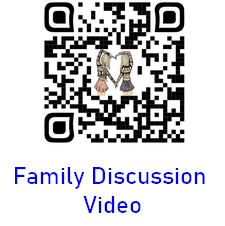 Read and pray. Read Psalm 139:23-24: “Search me, God, and know my heart; test me and know my concerns. See if there is any offensive way in me; lead me in the everlasting way.” Pray, asking God to expose areas in your life where you are not living what you claim to believe. After praying, develop a plan for life change to help align your actions with your faith.Write and reflect. Create a “faith-in-action journal” in which you list at least five of your core beliefs. Over the next week, write ways your actions show (or do not show) that you are applying those beliefs in your life.Ask and listen. Ask a trusted friend to speak into your life and tell you how consistent you are at living your faith. Listen to what they tell you.Avoid getting defensive. Prepare to make some life changes based on what you hear. 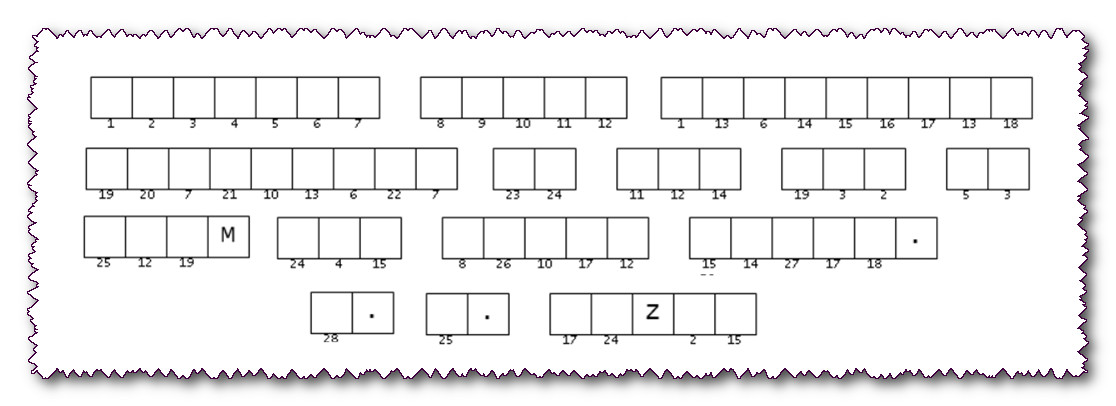 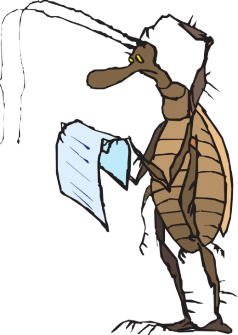 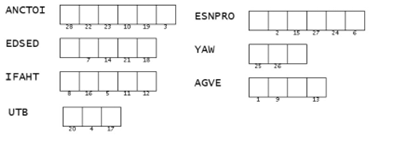 